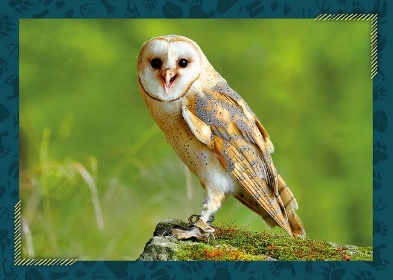 3. C	 TÝDENNÍ PLÁN 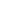 25. týden	(19. 2. – 23. 2. 2024)                  PŘEDMĚTCO BUDEME UČIT?JAK SE MI DAŘÍ?JAK ZPRACOVÁVÁME?ČESKÝ JAZYKuč. str. 59PS str. 33Utvořím s (VS) výstižné věty.Pracujeme s pamětnými řadami VS po B, L, M.Pracuji s vyjmenovanými slovy po M. Rozlišuji homonyma. Uč str. 59/2a, 4ČESKÝ JAZYKPS – bílá vyjmenovaná slova str. 11 – 15PS – fialový str. 11 - 13Utvořím s (VS) výstižné věty.Pracujeme s pamětnými řadami VS po B, L, M.Pracuji s vyjmenovanými slovy po M. Rozlišuji homonyma. Umím vyjmenovaná slova po B, L. Zkouším VS po M. Testík – VS po B, L, MČTENÍ,        PSANÍuč. str. 72 - 73Dokážu číst se správnou intonací.Odpovím na otázky k textu.Scénické čtení – pracuji s textem. Zkouším zadanou báseň.ČTENÍ,        PSANÍPísankaPřepis textu s VS.  MATEMATIKAuč. str. 55 - 58PS 2. díl str. 7/6, 8Modelujeme tvary ze dřívek. Tvoříme histogram. Pracuji se sčítacími trojúhelníky.Pracuji s čísly do 1000.Sčítám a odčítám trojciferná čísla pod sebou. Řeším slovní úlohy. Rýsujeme trojúhelníky a měříme jejich strany a vypočítáme obvod. Umím zpaměti násobilku 1- 10.Fialový početník (dva sloupečky – vybrat náhodně)Bílý početník 2 - (dva sloupečky – vybrat náhodně)Bílý početník 4 - (dva sloupečky – vybrat náhodně)PRVOUKAPS str. 44 - 45Uč. 48 - 49Živá přírodaVyjmenuji společné vlastnosti živých organismů. Zařadím vybrané zástupce do základních skupin. Pracuji s odborným textem a zaznamenám výpisky do sešitu. Zopakuji si stavbu houby.  PS str. 44 - 45ANGLICKÝ JAZYKuč. str. 26 - 28PS str. 24 - 25Small creatures – Unit 3Pracuji s novou slovní zásobou. Umím vazby:It´s a bee. It´s yellow and brown.  They´re bees. They´re yellow and brown.Tvořím množná čísla:Etc.: a bee -> bees         a butterfly -> butterflies…Instructions:Open your book.    Close your book. Listen.                    Clap your hands. Look.                      Stamp your feet. Sing.                       Jump.Draw.                      Wave your arms.Run.                        Turn around. Touch.                     Walk.Eat.                          Fly.Hop.                         Drink.